MFL Longterm overview 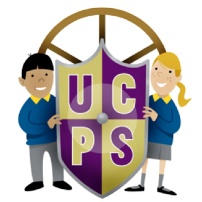 Year groupAutumn Spring Summer Year 3Salut Core unit 1Greetings: Hello. How are you? What is your name?Salut core unit 1Greetings: How old are you? My family.Salut core unit 2Greetings recap, colours, counting to 20. Year 4 Salut core unit 2Countries and interests. Salut core unit 3Body parts and counting to 31. Salut core unit 3Clothes and months of the year. Year 5Salut: On holidayWhere are you going on holiday? Where are you staying on holiday?Salut: Eating outOrdering food at the shops and in restaurants.Salut: Family Describing family members.Year 6Salut: SeasonsThe four seasons Salut: A school trip The journey and trip to the museum/countrysideSalut: JobsJobs and work places.